Pro Änderungsantrag ein Formblatt ausfüllenund schicken an: ÖDP Bundesgeschäftsstelle, Pommergasse 1, 97070 Würzburg E-Mail: info@oedp.de / FAX: 093140486 29Einreichungsfrist:26.09.2020Antragstext:Der Bundesparteitag möge beschließen:Begründung:Bitte Zutreffendes auswählen:  mit	Stimmen (J:N:E) beschlossen am	vom Gremium Unterschrift der/des Vorsitzenden   		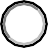   Unterzeichnet durch mindestens zehn stimmberechtigte BPT-Mitglieder: UnterschriftenAntragsberechtigt sind:mindestens zehn stimmberechtigte Mitglieder des Bundesparteitags gemeinsam,der Bundesvorstand,der Bundeshauptausschuss,der Ökologische Rat,jeder Landesparteitag,jeder Landesvorstand,jeder Bezirksvorstand, soweit er aus mindestens 5 Mitgliedern besteht,die Mitgliederversammlung jedes Kreisverbands (Hauptversammlung) sowie jedes Bezirks- und Regionalverbands(Parteitag),die Bundesprogrammkommission im Rahmen ihrer Zuständigkeiten nach § 16,die Bundessatzungskommission im Rahmen ihrer Zuständigkeiten nach § 16,die vom Bundesparteitag anerkannten Bundesarbeitskreise nach Maßgabe der Geschäftsordnung für den Bundesparteitag und den Bundeshauptausschuss,die vom Bundesparteitag anerkannten Bundesvereinigungen durch ihre satzungsgemäße Mitglieder- oder Vertreterversammlung oder ihren Vorstand.Unterschriften BPT-Mitglieder:NameVornameLV/BuVoUnterschrift